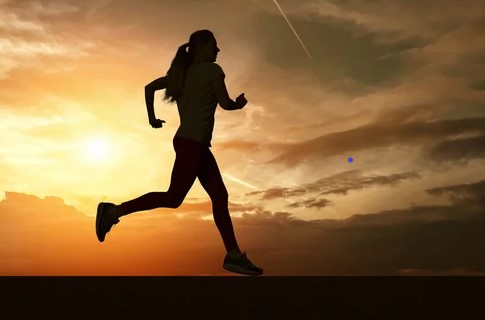 JUEGOS DEPORTIVOS NACIONALES DEL MAGISTERIO Y ENCUENTRO CULTURAL Y FOLCLÓRICO 2023FICHA DE INSCRIPCIÓN DEPORTISTAS O ARTISTAS DEL MAGDALENAMUNICIPIO: _______________________________________________ZONA: ___________________________________________________DEPORTE: ________________________________________________MODALIDAD: ______________________________________________NOMBRE DEL EQUIPO O GRUPO: ______________________________________ENTRENADOR: _____________________________C.C.__________________________DIRECCION DE CONTACTO: ________________________	TEL. CONTACTO: _____________NOMBRE DEL DEPORTISTA O ARTISTA_________________________________ C.C.___________________________________________________________ C.C.___________________________________________________________ C.C.___________________________________________________________ C.C.___________________________________________________________ C.C.___________________________________________________________ C.C.___________________________________________________________ C.C.___________________________________________________________ C.C.___________________________________________________________ C.C.___________________________________________________________ C.C.___________________________________________________________ C.C.___________________________________________________________ C.C.___________________________________________________________ C.C.___________________________________________________________ C.C.___________________________________________________________ C.C.___________________________________________________________ C.C.___________________________________________________________ C.C.___________________________________________________________ C.C.___________________________________________________________ C.C.___________________________________________________________ C.C.___________________________________________________________ C.C.___________________________________________________________ C.C.___________________________________________________________ C.C.___________________________________________________________ C.C.___________________________________________________________ C.C.___________________________________________________________ C.C.__________________________Alcalde 						Secretario de Educación Municipal__________________________________ 		__________________________________Nombre						NombreC.C.							C.C.